Stadtrundgang 1 durch Weinfelden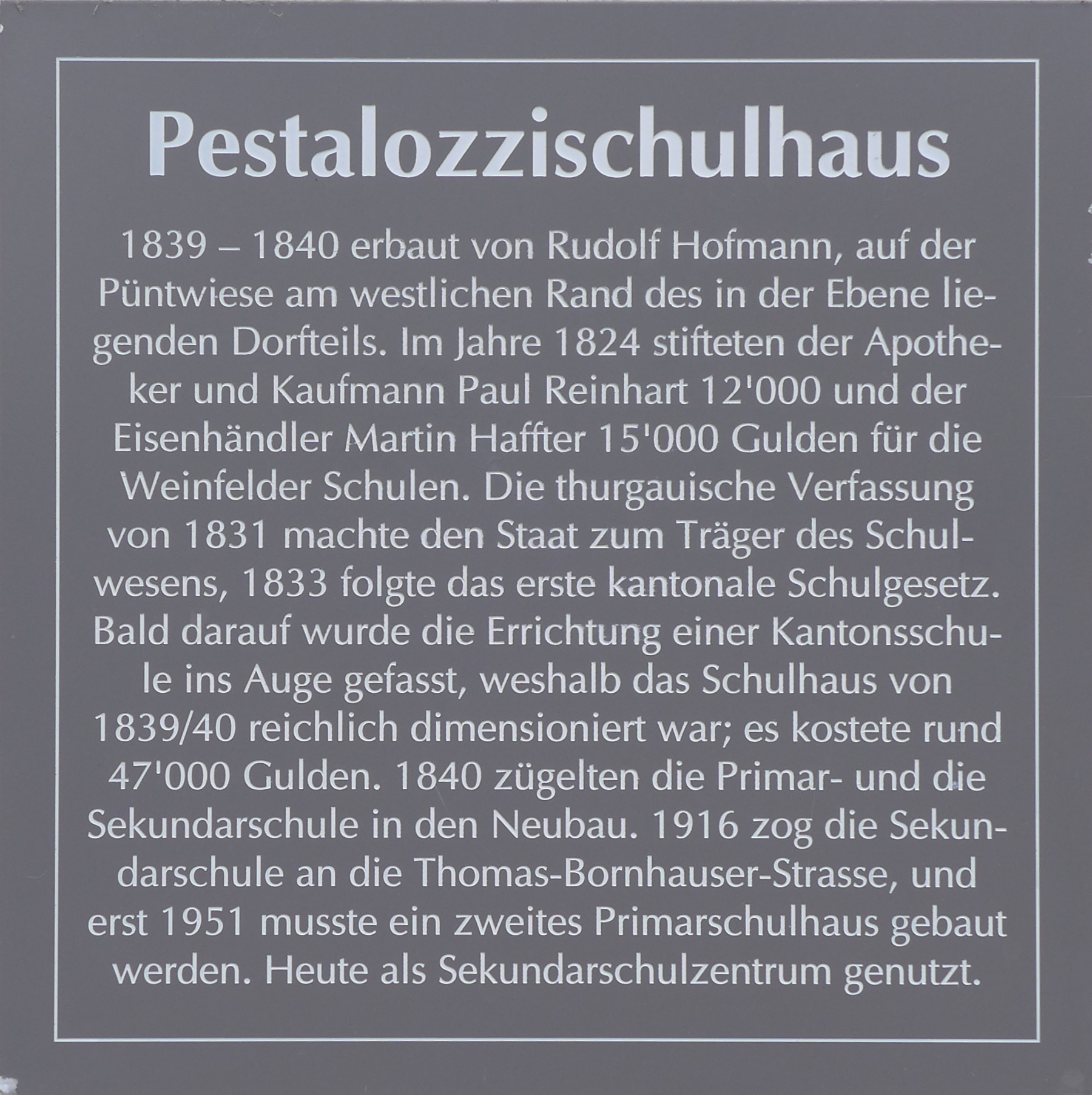 Namen: ______________________________________________An jedem dieser Häuser hängt eine solche Informationstafel. Sucht sie und beanwortet die Fragen auf der Rückseite: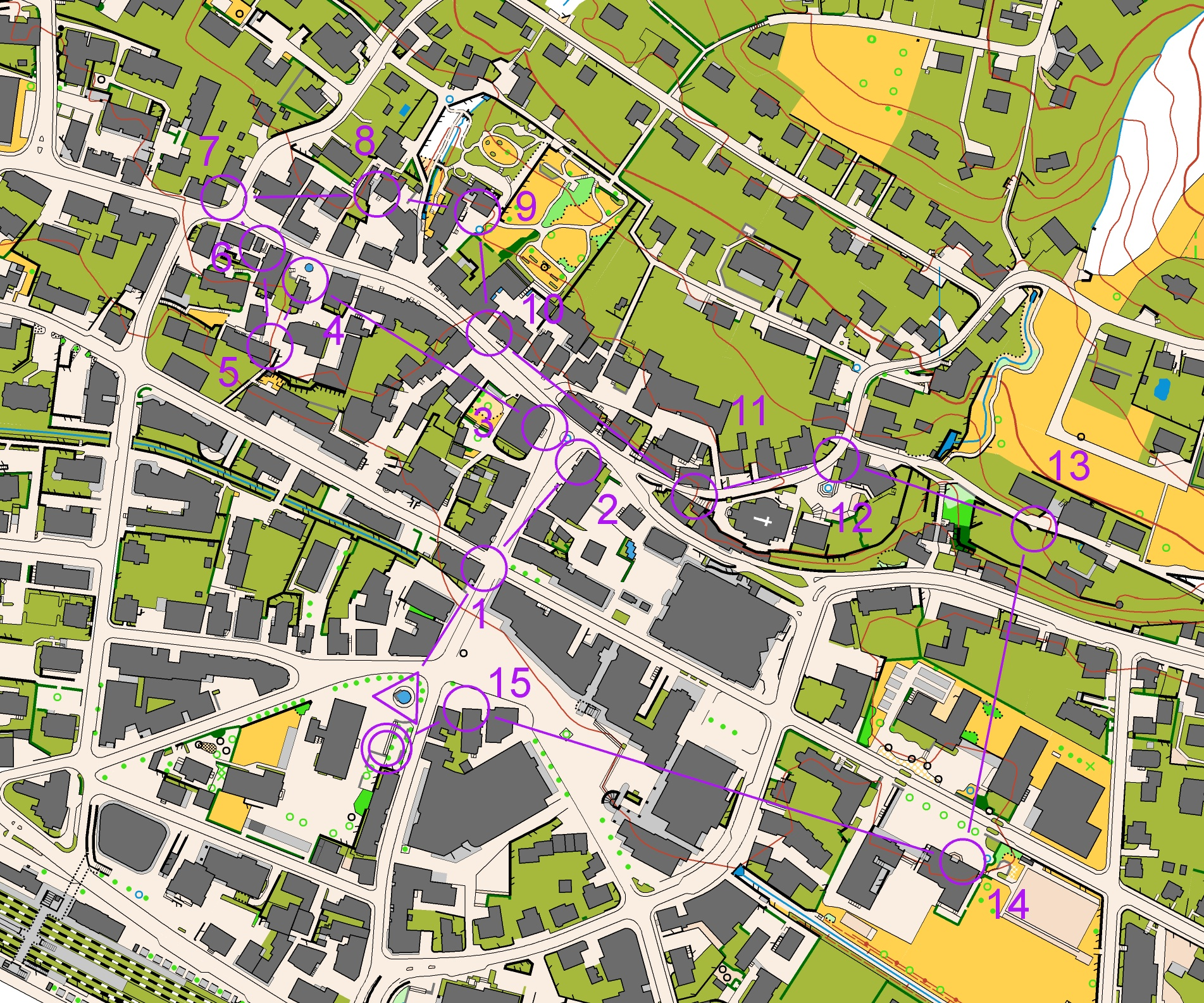 1KreditanstaltWozu wurde dieses Haus 1871 erbaut?2TraubenWelches berühmte Zimmer befindet sich im ersten Stock?3RathausAnfangs wurde das Rathaus auch noch anders genannt: …4Alte FarbWann brannte dieses Gebäude vollständig ab?5EigenhofWie hiess das Geschlecht, das hier lange eine Metzgerei betrieb?6MalerhüsliWelcher Maler hat das Malerhüsli so schön bemalt?7StiefelWas machte Joseph Bornhauser 1771 im Tessin?8SchlotterhofDie drei zusammengebauten Häuser haben auch einen anderen Namen: ...9KomiteeWas erreichte das Komitee, das 1798 in diesem Hause tagte?10HaffterhausWozu wird das ehemalige Waschhaus hinter dem Haffterzimmer heute benützt?11Evangelische KircheWie viele Jahre alt ist diese Kirche?12Friedheim Wozu diente dieses "Bindhaus"früher?13ScherbenhofWarum heisst der Scherbenhof so?14Altes Sekundar-schulhausWährend welches Krieges wurde die TBS-Turnhalle gebaut?15Ältestes SchulhausWann hat die Gemeinde dieses erste Schulhaus gekauft?